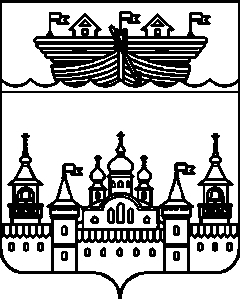 СЕЛЬСКИЙ СОВЕТВЛАДИМИРСКОГО СЕЛЬСОВЕТАВОСКРЕСЕНСКОГО МУНИЦИПАЛЬНОГО РАЙОНАНИЖЕГОРОДСКОЙ ОБЛАСТИРЕШЕНИЕ19 июня 2018 года	№ 21О внесении изменений в План работы сельского Совета Владимирского сельсовета на 2018 год от 29 января 2018 года № 5В соответствии с Федеральный закон от 06.10.2003 № 131-ФЗ «Об общих принципах организации местного самоуправления в Российской Федерации» сельский Совет Владимирского сельсовета решил:1.Внести в План работы сельского Совета Владимирского сельсовета на 2018 год от 29января 2018 года № 5 следующие изменения:1)строку 1 плана изложить в новой редакции:2.Данное решение разместить на информационном стенде в администрации Владимирского сельсовета, а также на официальном сайте администрации Воскресенского муниципального района - http://www.voskresenskoe-adm.ru.3.Контроль за исполнением настоящего решения возложить на главу местного самоуправления Владимирского сельсовета Воскресенского муниципального района Нижегородской области (А.Б. Гроза).4.Настоящее решение вступает в силу со дня его официального опубликования.Глава местного самоуправления					А.Б. ГрозаВремя проведенияМероприятияМесто проведенияОтветственныеВ течении 2018 годаРазработка и принятия решения о внесении изменений и дополнений в Устав Владимирского сельсоветаАдминистрацияГлава местного самоуправления, глава администрации